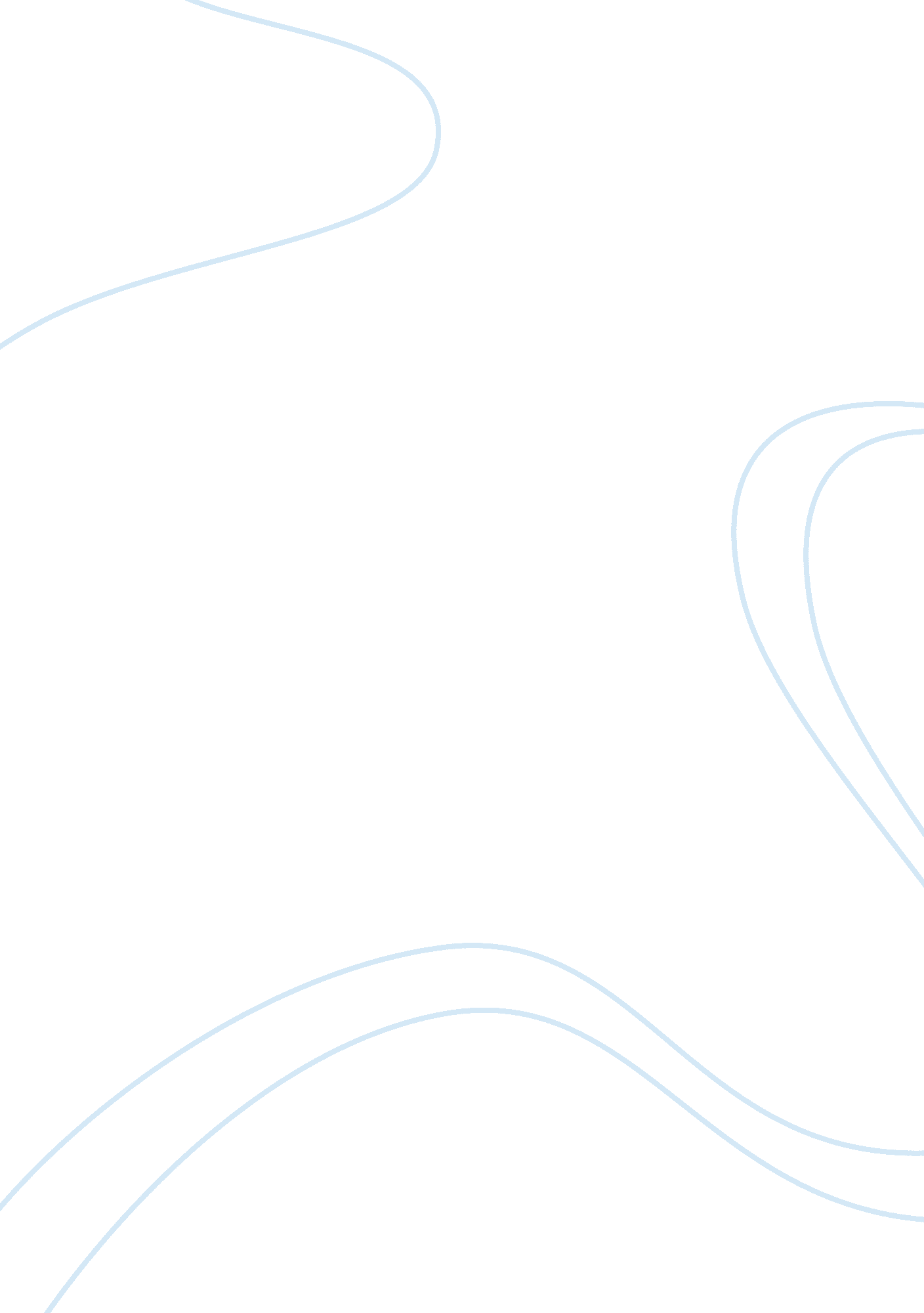 Agonism in the academy essay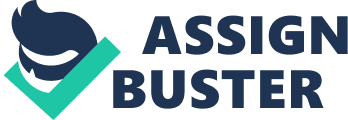 Education. a most powerful tool of usage in today’s universe and one that we likely take for granted. could possible be at hazard every bit far as how knowing we are going on the stuff at manus. A head is a awful thing to waste. and because of agonism in faculty members. pupils now might non be acquiring the full potency out of their head merely because of the manner they/we are being taught. Deborah Tannen. a professor at Georgetown University. in the article “ Agonism in the Academy: Surviving the Argument Culture” ( 2000 ) argues that treatment instead than argument is a more adept manner of learning our pupils. likewise. join forcesing thoughts alternatively of rupturing down stuff can profit pedagogues and the educated more in the long tally. Through a focal point on logic. Tannen explains the negative influence that agonistic acquisition has on academic civilization ; she uses ethos and poignancy to back up her logical statement that agonistic acquisition is non every bit valuable as unfastened treatment. In order to clearly explicate the job of agonism. Tannen portions a personal experience of a book nine meeting where academic stuff. and larning. was torn down by critics and agonistic people. Harmonizing to Tannen. during the book nine meeting there were dissensions of the stuff between different groups. As she states. “ The phenomenon I’d observed at the book-group meeting was an illustration of what cultural linguist Walter Ong calls agonism. ” ( 215 ) . Here is where Tannen first exemplifies her chief claim of agonism in faculty members. acquiring her audience familiar with the term. Tannen provinces. “ I left the meeting defeated because I had learned nil new about the book or its topics. All I had learned approximately is the acumen of the critics. I was particularly struck by the fact that one of the most influential and most chatty critics was the member who had non read the book. ” ( 215 ) . Through this statement. and personal experience. Tannen is able to demo how agonism is evident in our academic universe even in higher certificate educated work forces and adult females. Along with demoing how our argumentative civilization overpowers our ability to discourse and make new thoughts. This experience helps beef up her credibleness because we see that she is involved in academic treatments of a higher ranking. such as professors and higher pedagogues. One logical illustration Tannen uses to romanticize agonism in faculty members. is the negative affect is has on pupils success in school. more specifically college pupils. She goes on to state “ One job with the agonistic civilization of alumnus preparation is that possible bookmans who are non comfy with that sort of interaction are likely to drop out” ( 217 ) . Through this statement we see that Tannen is familiar with the on-going issue that more and more pupils are dropping out of college because they don’t experience comfy with they manner they are being forced to larn. Which ties back into her statement of treatment instead than argument. significance if you invariably have this on-going strong argument. so you will lose pupils in the procedure because they are going less and less interested in what’s being taught. Tannens chief end through this article is to carry us into believing otherwise and seeing a new manner of larning. a better manner of larning that could profit instruction in the long tally. She wants to convey the issue into the visible radiation and assist us see the affects that agonism is holding on our acquisition. To carry through this end. Tannen uses the entreaty of poignancy. emotional entreaty. to make out to her audience in a different manner. This is evident when Tannen provinces. “ We would larn more from each other. be heard more clearly by others. pull more varied endowments to the scholarly life. and reconstruct a step of humanity to ourselves. our enterprise. and the academic universe we inhabit” ( 220 ) . Although really logical. this whole-hearted sentimental quotation mark is meant to appeal emotionally to readers by giving the feeling that we need to salvage our academic humanity. and non allow it travel to waste. In kernel. Tannen is advancing concerted treatment. where pupils and pedagogues can construct off each others ideas. and organize new positions. So what should. or could. be the immediate solution to this issue? While discoursing agonistic political orientation. Tannen provinces. “ Our agonist political orientation seems so eeply embedded in academia that one might inquire what options we have” ( 219 ) . Tannen may be stating here that there are no immediate solutions at this point in clip. most likely because we have been prosecuting in this agonistic acquisition manner for rather some clip. On the other manus. Tannen goes on to province subsequently in the article. while discoursing another reading group experience. “ Refocusing our attending. . . is the greatest addition in shop if we can travel beyond review in it’s narrow sense” ( 220 ) . Now the solution is blunt. we as pupils and pedagogues need to step back from review and step frontward to open treatment. Tannen does an first-class occupation in explicating and representing throughout her article how agonism has a negative affect on academic civilization. Through her powerful logical entreaties and support of poignancy and ethos. Tannen gives legion believable claims to back up her chief statement and solution of how we as pupils and pedagogues should join forces thoughts to organize new positions instead than debating stuff and rupturing it down piece by piece. 